Judovereniging Jigoro Kano Ruinen 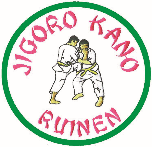 Planning toernooien 2023 – 2024 Algemene informatie:Indeling:In poules naar leeftijd, graad en gewicht zoals voorgeschreven door de Judo Bond Nederland. De toernooileiding houdt zich het recht voor hiervan af te wijken in het geval van te weinig deelname in een bepaalde categorie.Weging:De weging is verplicht voor aanvang van de wedstrijden. Weegtijd staat vermeld op de weegbrief.Overpoulen:Ompouledatum zal op de deelnemerskaarten staan. Alleen indien er later op de toernooidag een passende poule is, kan op de toernooidag zelf tegen betaling van 5,00 euro worden omgepouldFoto/film:Door opgave gaat de deelnemer akkoord met het gebruik van foto of filmmateriaal ter promotie van het toernooiAansprakelijkheid:De organisatie kan niet verantwoordelijk worden gehouden voor geleden schade door diefstal, blessures of ongevallen.DatumZaterdag 16 maart 2024ToernooiJudotoernooi Haragei HardenbergAdresMFC de Binder, de Binder 11 GramsbergenVoor WieVanaf geboortejaar 2018 (deelnemer moet 6 jaar zijn)Kosten€ 10,-InschrijvenUiterlijk 23 februari 2024Let op: Dit is geen JBN toernooiNaam judokaBand/SlipGeboortedatumGewichtDatumZaterdag 13 april 2024 vanaf 10:00 uurToernooi&e C.P. de MAA judotoernooi – Kodokan SchoonebeekAdresSporthal de Kampen, de Kampen 20 te SchoonebeekVoor WieVanaf 6 jaar. Geschikt voor iedereenKosten€ 10,00 per deelnemerInschrijvenUiterlijk 14 maart 2024Let op: Dit is geen JBN toernooi.Naam judokaBand/SlipGeboortedatumGewichtDatumZaterdag 20 april 2024Toernooi15e Friese Masters 2024AdresSportcomplex “it Gryn”, Ieleane 1 StiensVoor WieKosten€ 15,-InschrijvenUiterlijk 22 maart 2024WedstrijdsysteemDubbele eliminatie, nationaal systeem.
Poulesysteem bij 6 deelnemers of minder.ReglementenDe wedstrijdreglementen van de JBN zijn van kracht.Naam judokaBand/SlipGeboortedatumGewichtDatumZaterdag 18 mei 2024Toernooi10e Opstaptoernooi “de Blauwestad” + 10e Internationaal Blauwestad JudotoernooiAdresSportcomplex De Hardenberg, De Hardenberg 5 FinsterwoldeVoor WieOpstaptoernooi: Voor jongens en meisjes geboren in 2013 tot en met 2018, die nog niet de oranje band hebben gehaald. Ze mogen nog geen 4 prijzen hebben gehaald op toernooien van de JBN.Internationaal toernooi: Judoka’s geboren in 2016 en eerderKosten€ 13,-InschrijvenUiterlijk 17 april 2024Naam judokaBand/SlipGeboortedatumGewichtDatumZaterdag 8 juni 2024Toernooi3e Ijsselmond CupAdresSporthal de Reeve, Horstsingel 1 KampenVoor WieGeboortejaar 2018 of ouder met minimaal de gele band (5e kye)Kosten€ 14,-InschrijvenUiterlijk 3 mei 2024Naam judokaBand/SlipGeboortedatumGewichtDatumZaterdag 29 juni 2024ToernooiFlevoland open international judo tournamentAdresSporthallen ’t Dok, Educalaan 3 DrontenVoor WieVoor judoka’s geboren in 1955 tot en met 2018Kosten€ 15,-InschrijvenUiterlijk 30 mei 2024Naam judokaBand/SlipGeboortedatumGewichtDatumToernooiAdresVoor WieKostenInschrijvenNaam judokaBand/SlipGeboortedatumGewichtDatumToernooiAdresVoor WieKostenInschrijvenNaam judokaBand/SlipGeboortedatumGewicht